新 书 推 荐中文书名：《没人在乎你的职业生涯：失败总是好事，大佬总会伤人，还有其他难以接受的职场真理》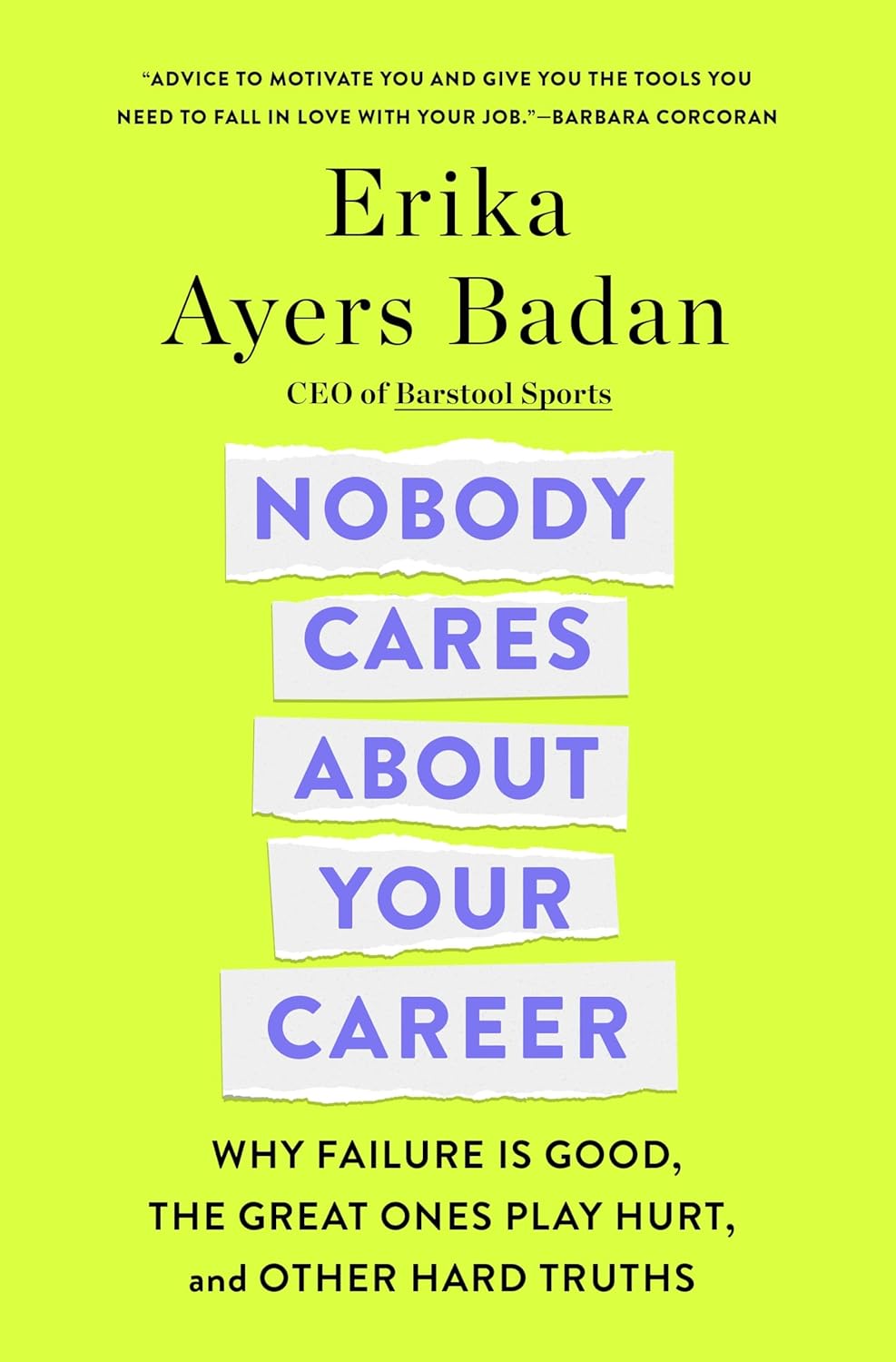 英文书名：NOBODY CARES ABOUT YOUR CAREER: Why Failure Is Good, the Great Ones Play Hurt, and Other Hard Truths作    者：Erika Ayers Badan出 版 社：St. Martin’s Press代理公司：ANA/Conor页    数：320页出版时间：2024年6月代理地区：中国大陆、台湾审读资料：电子稿类    型：职场励志内容简介：艾丽卡·艾尔斯·巴丹，“高脚凳运动健身”(Barstool Sports)的CEO，带领高脚凳运动健身从一个只有 12 个人的博客发展成为月视频播放量超过 50 亿次、拥有 2.25 亿粉丝、价值 5.5 亿美元的媒体巨头。她对“工作”也有着深入的研究：如何工作、如何高效工作、如何获得关注、如何取得成功、如何找到自己的爱好并将其作为工作？在微软和美国在线(AOL)等大型传统企业从事营销工作多年后，为自己找到了这些问题的答案。不仅如此，她为朋友们找到了答案，为每周收听高脚凳旗下播客“Token CEO”的数千名听众找到了答案，并在这本书中，为更多的人找到了答案。既有《你是个坏蛋》（You Are a Badass）的活力和动力，以及《掌控习惯》（Atomic Habits）中聪明、具体的想法，《没人在乎你的职业生涯》（Nobody Cares About Your Career）是一本真正实用的手册：它有关“工作”的真正运作方式，以及如何让“工作”为你工作。这部手册有关感谢信和让人敬谢不敏的任务、会议中蕴藏的能量和团队中的“能量吸血鬼”、如何挑选老板以及如何让老板选中你；有关（但不是全部身心都投入到工作中——你的某些部分还是留在家里比较好），以及如何让自己成为团队和公司的宝贵财富；有关参与，从头脑、技能、经验、意愿方面帮助我们，为我们不知从何处下手的事情提供帮助；有关如何在工作中创造自己的运气。《没人在乎你的职业生涯》适合那些认为没有公司会聘用他们的求职小白，适合那些困在第二或第三份工作中，不知道如何顺利转到下一份工作的求职老饕，也适合那些拥有一份本以为很好的工作，却突然发现它并没有那么美好的职场老手。目录我们开始之前我从高脚凳运动健身学到了什么第一部分：态度决定一切 第1章：做任何能让你快乐的事，要是有人不同意的人，就让ta见鬼去吧第2章：寻求不确定性 第3章：现实检查： 没人在乎你的职业生涯第4章：有一个愿景并坚持下去第5章：学习就是一切第6章：如果你不愿意成长，你就是在浪费大家的时间，尤其是你的时间第7章：失败是最好的老师第8章：勇于冒险，不再觉得自己是怪胎第9章：自我意识很重要第二部分：在工作中表现出色 ·与老板相处融洽（无论你喜不喜欢他们）第10章：了解你的公司付钱让你做什么（咄咄怪事） 第11章：当你的老板看起来不错时，你也会看起来不错·与同事相处融洽（即使他们是一群白痴）第12章：别在工作中做混蛋第13章：混乱：工作中的人性、醉酒、性和其他灾难场景第14章：晚上11点后准没好事·对自己好一点（哪怕你不喜欢自己）第15章：不要在工作中浪费时间 第16章：反馈是一份礼物。前馈是给窝囊废的第17章：给女孩们：在工作中做女人不容易（悲哀但真实） 第三部分：决定时刻：留下还是离开（戴夫·马修斯的一首好歌，但与本书无关）第18章：工作是一种冒险 第19章：承诺留下第20章：放手结论： 在任何工作中都能收获和付出作者简介：埃里卡·艾耶斯·巴丹（Erika Ayers Badan），互联网公司Barstool Sports的首席执行官，美国最具影响力的体育、生活方式和娱乐媒体之一。自 2016年7月掌舵以来，艾耶斯带领公司从一个只有12名员工的地区性博客发家，一路成为拥有300多名员工的全国性大公司。她曾获《福布斯》评为“美国体育界最有影响力的女性之一”。加入Barstool Sports之前，Ayers曾在微软、美国在线、Demand Media和雅虎担任领导职务。她现居康涅狄格州。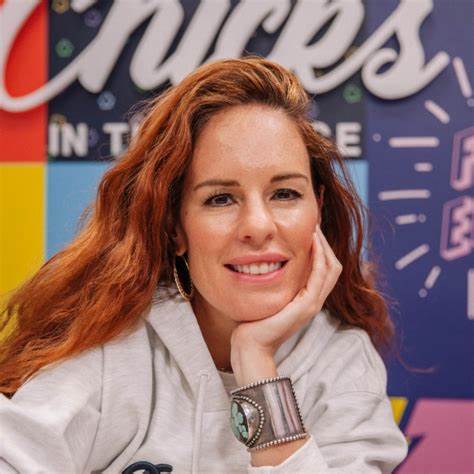 感谢您的阅读！请将反馈信息发至：版权负责人Email：Rights@nurnberg.com.cn安德鲁·纳伯格联合国际有限公司北京代表处北京市海淀区中关村大街甲59号中国人民大学文化大厦1705室, 邮编：100872电话：010-82504106, 传真：010-82504200公司网址：http://www.nurnberg.com.cn书目下载：http://www.nurnberg.com.cn/booklist_zh/list.aspx书讯浏览：http://www.nurnberg.com.cn/book/book.aspx视频推荐：http://www.nurnberg.com.cn/video/video.aspx豆瓣小站：http://site.douban.com/110577/新浪微博：安德鲁纳伯格公司的微博_微博 (weibo.com)微信订阅号：ANABJ2002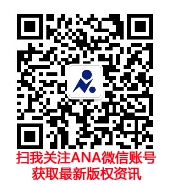 